COLEGIO DE BACHILLERES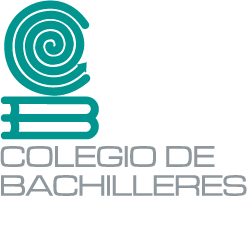 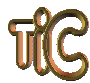 TECNOLOGÍAS DE LA INFORMACIÓN Y LA COMUNICACIÓN 1TAREA CLASE 9. CORTE 3. INSUMO4Nombre:   Plantel:    El curriculum ideal Escribe el curriculum vitae que en realidad te gustaría tener. La o las carreras que te harán ser feliz y exitoso(a). La formación académica que te gustaría tener. Los lugares dónde te gustaría trabajar.  Y si aún no has decidido que quieres ser en la vida ¡ha llegado el momento de que lo hagas! Formación académica (Anota la o las carreras que deseas estudiar y en qué  tiempo te propones hacerlo)Nivel de inglés u otro idioma (¿Cuál es tu meta a lograr en aprender otros idiomas?)Escuchar: %Hablar: %Leer: %Escribir: %Experiencia laboral (¿en qué lugares te gustaría trabajar?): Otros datos de interés (¿qué otras actividades te gustaría realizar?: concursar por algún premio, certamen o desarrollando algo)INVESTIGA Y RESPONDE LAS SIGUIENTES PREGUNTAS:¿Está o no de acuerdo en que una persona obesa no puede cumplir de forma excelente con su desempeño laboral? Explica tu respuesta:¿Está o no de acuerdo en que una persona que practica un deporte será más disciplinada en su trabajo? Explica tu respuesta:NivelDesde (año)Hasta (año)PrimariaSecundariaBachilleratoLicenciaturaEspecialidadDiplomadoMaestríaDoctorado